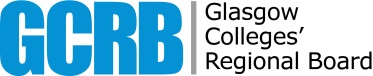 Performance and Resources CommitteeWednesday 18 December 2019:  1400hrs: C6.104, City of Glasgow CollegeAgendaPaper NoPaper NoLeadLeadIntroduction and WelcomeIntroduction and WelcomeVerbalVerbalCMCMApologiesApologiesVerbalVerbalCMCMDeclarations of InterestDeclarations of InterestVerbalVerbalCMCMChair’s BusinessChair’s BusinessVerbalVerbalCMCMMinute of the Committee Meeting held on 2 October 2019Minute of the Committee Meeting held on 2 October 2019PRC1-APRC1-ACMCMLearning and TeachingLearning and TeachingLearning and TeachingLearning and TeachingLearning and TeachingLearning and TeachingLearning and TeachingGlasgow College Region - Skills AssessmentGlasgow College Region - Skills AssessmentPRC2-BPRC2-BJGJG2019-20 Regional Outcome Agreement Progress Report2019-20 Regional Outcome Agreement Progress ReportPRC2-CPRC2-CJGJG2020-21 Regional Outcome Agreement Progress Report2020-21 Regional Outcome Agreement Progress ReportPRC2-DPRC2-DJGJGFinance and ResourcesFinance and ResourcesFinance and ResourcesFinance and ResourcesFinance and ResourcesFinance and ResourcesFinance and ResourcesGCRB Running CostsGCRB Running CostsPRC2-EPRC2-EJGJG10.Capital FundingCapital FundingPRC2-FPRC2-FJGJG11.Flexible Workforce Development Fund (FWDF)Flexible Workforce Development Fund (FWDF)PRC2-GPRC2-GJGJG12.Financial Forecast ReturnFinancial Forecast ReturnPRC2-HPRC2-HJGJG13.Glasgow Clyde College Estates StrategyGlasgow Clyde College Estates StrategyPRC2-IPRC2-IJGJGCorporate GovernanceCorporate GovernanceCorporate GovernanceCorporate GovernanceCorporate GovernanceCorporate GovernanceCorporate GovernanceJG14.P&R Committee Annual ReportP&R Committee Annual ReportPRC2-JPRC2-JPDPD15.Annual Review of Committee EffectivenessAnnual Review of Committee EffectivenessPRC2-KPRC2-KPDPDLong Term AgendaLong Term AgendaPRC2-LPRC2-LJGJGReview of Disclosable StatusReview of Disclosable StatusVerbalVerbalPDPDDate of Next Meeting – Monday 16 March 2020Date of Next Meeting – Monday 16 March 2020VerbalVerbalCMCM